Old Pueblo Rotary ClubTuesday, September 15, 2020 (ZOOM)Club Meeting Notes#2020-009Agenda:Call Meeting to Order (12:10 pm)WelcomePledge of AllegianceInspirational MomentAnnouncements – Club and District 5500Service Projects UpdateClub Member Check-ins (Pat picks 3)Sergeant at Arms (Beto)Gold CupHappy Bucks50 / 50 Tickets now available (monthly drawing)https://saguaro-tucson-rotary-club-foundation.square.site/TODAY’S SPEAKER: Rashel Olade, Youth on Their Own, Student AmbassadorAround-the-Horn --- any final commentsFour Way Test (Sam)Close MeetingInspiration Moments:“Our greatest weakness lies in giving up. The most certain way to succeed is always to try just one more time.” – Thomas Edison“I find that the harder I work, the more luck I seem to have.”  — Thomas Jefferson“The best way to predict your future is to create it.”  — Abraham Lincoln Club Announcements:Our District Matching Grant Annual Service Project is on-going.  Believe it or not we’re nearing completion.  Delivery of Hots Spots to Flowing Wells School students and families.  A Big Shout Out goes to Justhy, Tori, Jim, Paul Hawkins, and David Baker for all their delivery activities to date.  Including giving up their weekends to make deliveries.  Contact David Baker ASAP if you can give time to make a delivery or two.Tucson Rotary Club – Tucson Classics Car Show Raffle.  Don’t forget to purchase your raffle tickets – OPR Club is partnering with Tucson Rotary Club in their annual fundraising effort.  With the cancellation of the 2020 Car Show, they are transitioning to a raffle fundraiser with an online auction.  Tickets are only $5 for your chance to win one of our great prizes. https://tucsonclassicscarshow.com/Prizes include:Grand Raffle Prize: 2007 C-6 Chevrolet Convertible or $15,000 cash!$3,000 Shopping Spree Sam Levitz Furniture$2,500 Cash from Wellspring Financial Partners$2,000 in Appliances or Furniture from Tucson Appliance & Furniture Company$750 Massage Package from Tucson Family Wellness$500 Car Care Gift Certificate from Jack Furrier Tire & Auto Care toward a set of new Cooper tiresRaffle Winners will be announced on Saturday, October 17, 2020 at 3:30 p.m.OPR plays On-line BINGO.  Sarah and I will attempt to run on-line BINGO game or three on Tuesday, September 29.  It will be offered during our normal Club Meeting time.  It will be a laugh.  BINGO winners will receive gift cards.  Hope to see you over Zoom on the 29th.Sarah LoRang says:  We will also be trying a fun game on our 9/29 meeting (A tester for the 10/31 Halloween fundraiser I will be able to get more information out about his weekend).  If you would like to participate in the bingo game, please let me know and I'll send you your cards. There is no charge, but Pat says we will have some fun little prizes.OPR Club Recognition Event.  Many of our Club Members will be recognized for their superior service to Rotary in the coming weeks.  We’re looking at dates in late October (how about Tuesday, October 27) with Brother John's Beer Bourbon & BBQ serving as the host site. 1801 N Stone Ave, Tucson, AZ.  More to come.District 5500 Notes: The Mexico USA Friendship Conference and Global Grants Exchange for this Rotary year have been rescheduled for February 12-15, 2021. Rotary clubs from districts here and in Mexico, and perhaps other countries will gather to present Rotary Foundation global grant projects and find international partners. We are also excited because with the Rotary Foundation’s addition of a seventh area of focus, supporting the environment, we will see even more fantastic project presentations. Save the dates February 12-15, 2021.OPR Club 5-year Bylaws Review.  Sam has hosted two virtual committee meetings.  Expect to see the Committee’s recommended updates in the coming weeks.  A big thanks goes out to Sam (Committee Chair) and his committee.In-person Hybrid Meeting Solution (going virtual).  OPR Club Board is investigating IT capabilities to provide club members with a way to participate virtually upon return to our in-person lunch time meetings.  Beto and his team will have a solution in place once we return to in-person meetings.Reminder – weekly OPR Club Meetings and monthly Club Board Meetings will be held virtually (via Zoom) through the Month of September.Service Above Self.  “The Rotary way works! But Rotary has no patent on it, for it is but the Golden Rule in action. Any person, any nation, can apply it by displacing negative hatred and fear with goodwill based upon understanding. Peace among nations is not impossible of attainment; they can find peace if they will.”The Golden Rule in Action– Founder Paul HarrisClub Service Projects:July 2020 Service Project - COMPLETE.  Old Pueblo Club partnered with Rincon Club on their Rotary Assist Project to benefit the Youth On Their Own's Emergency COVID-19 Fund.  Our OPR Club raised $1,050 of the $4K total.August 2020 Service Project - COMPLETE.  Helped Community Food Bank of Southern Arizona to load food at Kino Stadium.  12 club and family members helped serve 141,158.24 pounds of food to 1285 households in the Tucson community.  Furthermore, OPR Club Members & Foundation raised and provided a $500 donation to the Community Food Bank of Southern Arizona .September 2020 Service Project:  On-going – nearing completion.  Delivery of Hots Spots to Flowing Wells School students and families.  Big Thanks to Justhy, Tori, Jim, Paul Hawkins, and David Baker for all their delivery activities.  Including their weekends.  Contact David Baker if you can give time to make a delivery or two.October 2020 Service Project: OPR Club is partnering with the City of Tucson to Adopt-a-School (“Road”) Project. Participate in a Fall 2020 Clean Up Day. Saturday, October 10th.  Trash bags and grippers will be provided by the City.  Clean the perimeter of Flowing Wells High School.  Need volunteers and a project leader.  Contact Pat Kerr at patkerr2016@gmail.com.November 2020 Service Project: Salvation Army: Thanksgiving Meals Program.Assist and raise cash contributions for the Salvation Army's Thanksgiving Meals Program.  The Salvation Army and St. Demetrios Greek Church have partnered together for 31 years to provide a full hot Thanksgiving meal to those without family and friends to share with.  Don't miss your opportunity to be a part of this wonderful Tucson tradition.December 2020 Service Project:  Interfaith Community Services Gifts of Love ProgramDirectly support and raise cash contributions for the Interfaith Community Services Gifts of Love Program.  The ICS Gifts of Love program helps families who do not have enough at particularly demanding times of year: the holidays and back to school. We match pre-screened families in need with generous individuals, organizations and faith partners to provide gifts during the holiday season.Today’s Speaker:Rashel Olade                  Youth on Their Own, Student Ambassador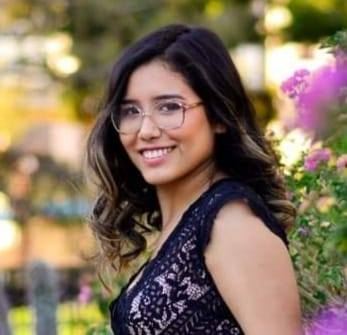 Youth On Their Own – a 501(c)(3) dropout prevention agency – strives to eliminate these barriers to education and empower Arizona’s homeless youth to stay in school. For over 30 years, we have supported the high school graduation of this unique demographic by providing financial assistance, basic human needs, and one-on-one guidance. With the help of our supporters nationwide, we have empowered over 16,000 homeless youth to remain in school and pursue opportunities for self-sufficiency.Supporting the high school graduation and continued success of youth experiencing homelessness…https://yoto.org/